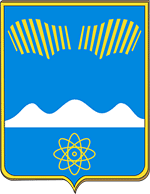 АДМИНИСТРАЦИЯ ГОРОДА ПОЛЯРНЫЕ ЗОРИ С ПОДВЕДОМСТВЕННОЙ ТЕРРИТОРИЕЙПОСТАНОВЛЕНИЕ«___»  декабря 2023 г.	                                                                        № _____О проведении публичных слушанийпо проекту схемы теплоснабжения муниципального образования города Полярные Зори с подведомственной территориейВ соответствии с Федеральным законом от 27.07.2010 № 190-ФЗ «О теплоснабжении», постановлением Правительства Российской Федерации от 22.02.2012 № 154 «О требованиях к схемам теплоснабжения, порядку их разработки и утверждения». Порядком организации и проведения публичных слушаний на территории муниципального образования город Полярные Зори с подведомственной территорией, утвержденным решением Совета депутатов города Полярные Зори от 15.10.2022 № 183, п о с т а н о в л я ю:Провести публичные слушания для обсуждения проекта актуализированной схемы теплоснабжения муниципального образования г. Полярные Зори с подведомственной территорией «12» декабря 2023 года в 14.00 часов в здании администрации г. Полярные Зори по адресу: Мурманская область, г. Полярные Зори, ул. Сивко,  д. 1, 2 этаж, зал заседаний.Утвердить прилагаемый состав организационного комитета по проведению публичных слушаний.Постановление вступает в силу со дня официального опубликования.Главы города Полярные Зорис подведомственной территорией					         М. О. ПуховВизы согласования:Согласовано:В прокуратуру направлен проект постановления ___________ по эл.почте.Зотова Н.А.1-В дело;  1- МКУ «УГХ»; 1- ООО «АТЭС»; 1- МУП «Энергия»; УТВЕРЖДЕНпостановлением администрации города Полярные Зориот «___» декабря  2023 г. № ____Составорганизационного комитета по проведению публичных слушанийПухов М.О. – глава города г. Полярные Зори с подведомственной территории, председатель комиссии;Смирнов Л. Н. – начальник МКУ «УГХ»;Зотова Н. А. – ведущий инженер МКУ «УГХ»;Морозова О.П. – директор МУП «Энергия» (по согласованию);Гнусов В. Н.  зам. директора «МУП-Энергия» (по согласованию);Чеканов О.В. – директор филиала «АТЭС-Полярные Зори» (по согласованию);Очеретная И.В. – главный инженер филиала «АТЭС-Полярные Зори» (по согласованию);Правовой отдел______________(подпись)«___»  _________ 2023г.